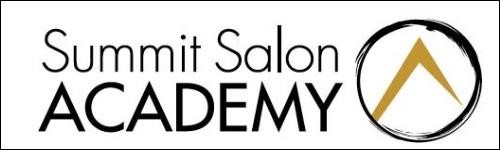 Summit Salon Academy 1300 E New Circle Road Suite 110 Lexington, KY 40505 859-266-5531 ext. 3 Admissions Essay: Please describe in your own words why you feel this program is for you and why Summit Salon Academy should accept you as one of its students. __________________________________________________________________________________________________________________________________________________________________________ _______________________________________________________________________________________________________________________________________________________________________________________________________________________________________________________________ _______________________________________________________________________________________________________________________________________________________________________________________________________________________________________________________________ _______________________________________________________________________________________________________________________________________________________________________________________________________________________________________________________________ _______________________________________________________________________________________________________________________________________________________________________________________________________________________________________________________________ __________________________________________________________________________________________________________________________________________________________________________ 